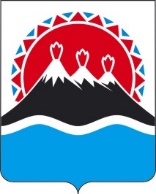 П О С Т А Н О В Л Е Н И ЕПРАВИТЕЛЬСТВА  КАМЧАТСКОГО КРАЯ                   г. Петропавловск-КамчатскийВ соответствии с Федеральным законом от 24.06.1999 № 120-ФЗ «Об основах системы профилактики безнадзорности и правонарушений несовершеннолетних», постановлением Правительства Камчатского края от 22.05.2020 № 206-П «Об организации деятельности комиссий по делам несовершеннолетних и защите их прав в Камчатском крае»ПРАВИТЕЛЬСТВО ПОСТАНОВЛЯЕТ:1. Утвердить Типовое положение об общественной комиссии по делам несовершеннолетних и защите их прав при администрации городского и сельского поселения в Камчатском крае согласно приложению.2. Рекомендовать главам городских и сельских поселений в Камчатском крае создать при администрациях городских и сельских поселений в Камчатском крае общественные комиссии по делам несовершеннолетних и защите их прав.	3. Настоящее постановление вступает в силу через 10 дней после дня его официального опубликования.Типовое положение об общественной комиссии по делам несовершеннолетних и защите их прав при администрации городского и сельского поселения в Камчатском крае1. Общие положения1.1 Общественные комиссии по делам несовершеннолетних и защите их прав (далее - общественные комиссии) создаются в соответствии с постановлением Правительства Камчатского края от 22.05.2020 № 206-П «Об организации деятельности комиссий по делам несовершеннолетних и защите их прав в Камчатском крае» при администрациях городского и сельского поселения в Камчатском крае.1.2. Общественные комиссии действуют на основании Конституции Российской Федерации и иных законодательных актов Российской Федерации, руководствуются в своей деятельности законодательством Камчатского края.1.3. Общественная комиссия в своей деятельности взаимодействует с муниципальными комиссиями по делам несовершеннолетних и защите их прав в Камчатском крае, осуществляющих деятельность на территориях соответствующих муниципальных образований в Камчатском крае (далее - муниципальные комиссии), Комиссией по делам несовершеннолетних и защите их прав при Правительстве Камчатского края (далее – Краевая комиссия).2. Полномочия общественной комиссии2.1. Общественная комиссия осуществляет следующие полномочия:1) участвует в пределах своей компетенции в соответствии с законодательством Российской Федерации и законодательством Камчатского края в мероприятиях по профилактике безнадзорности и правонарушений несовершеннолетних;2) выявляет несовершеннолетних и семьи, находящиеся в социально опасном положении;3) участвует в проведении рейдовых мероприятий по выявлению безнадзорных и беспризорных несовершеннолетних, занимающихся бродяжничеством или попрошайничеством;4) в случае выявленных фактов нарушения прав и законных интересов несовершеннолетних информирует районную (городскую) комиссию;5) вносит в органы опеки и попечительства над несовершеннолетними органов местного самоуправления муниципальных образований в Камчатском крае предложения о формах устройства и поддержки несовершеннолетних, нуждающихся в помощи государства;6) принимает участие в индивидуальной профилактической и реабилитационной работе с несовершеннолетними и семьями, находящимися в социально опасном положении;7) осуществляет информационный обмен с органами местного самоуправления муниципальных образований в Камчатском крае, органами и учреждениями системы профилактики безнадзорности и правонарушений несовершеннолетних о работе с несовершеннолетними и семьями, находящимися в социально опасном положении;8) направляет информацию о необходимости проведения индивидуальной профилактической работы с несовершеннолетними в муниципальные комиссии;9) рассматривает на своих заседаниях по мере необходимости вопросы по предупреждению безнадзорности, беспризорности, правонарушений и антиобщественных действий несовершеннолетних, выявлению и устранению причин и условий, способствующих этому, защите прав несовершеннолетних.3. Состав общественной комиссии3.1. Состав общественной комиссии утверждается муниципальным правовым актом органа местного самоуправления муниципального образования в Камчатском крае.3.2. В состав общественной комиссии состоит из не менее пяти человек, а именно, председателя, заместителя председателя, секретаря и других членов общественной комиссии, имеющих опыт работы с несовершеннолетними.3.3. Осуществление председателем, заместителем председателя, секретарем и членами общественной комиссии своих полномочий производится на безвозмездной основе.3.4. Деятельностью общественной комиссии руководит председатель общественной комиссии.3.5. Председатель общественной комиссии:1) распределяет обязанности между членами общественной комиссии;2) организует работу по выявлению несовершеннолетних и семей, находящихся в социально опасном положении; 3) организует работу по выявлению причин и условий безнадзорности и правонарушений несовершеннолетних; 4) ведет заседания общественной комиссии;5) имеет право решающего голоса при голосовании на заседании общественной комиссии;6) подписывает документы, принимаемые общественной комиссией, номенклатуру дел общественной комиссии; 7) представляет общественную комиссию в органах местного самоуправления муниципальных образований в Камчатском крае.3.6. Заместитель председателя общественной комиссии замещает председателя общественной комиссии в его отсутствие (отпуск, командировка, болезнь).3.7. Секретарь общественной комиссии осуществляет контроль за выполнением решений общественной комиссии, планов, ведет делопроизводство общественной комиссии.4. Организация работы общественной комиссии4.1. Общественная комиссия осуществляет свою деятельность в соответствии с планом работы общественной комиссии на текущий год и по оперативным вопросам, требующих принятия неотложных решений. 4.2. Предложения в проект плана работы общественной комиссии на очередной год вносятся членами общественной комиссии не позднее 15 декабря текущего года.План принимается на заседании общественной комиссии и утверждается ее председателем не позднее 30 декабря текущего года.4.3. Заседания общественной комиссии проводятся по мере необходимости, но не реже одного раза в месяц и считаются правомочными, если на них присутствуют более половины ее членов.4.4. Заседания общественной комиссии могут проводиться с участием представителей муниципальных комиссий, Краевой комиссии, представителей иных органов государственной власти и организаций.4.5. Вопросы на заседании общественной комиссии рассматриваются в соответствии с утвержденной председателем общественной комиссии повесткой заседания.По предложению заместителя председателя, секретаря, членов общественной комиссии или решению председателя общественной комиссии на заседании могут рассматриваться дополнительные вопросы, не предусмотренные повесткой, но требующие оперативного коллегиального решения.4.6. В ходе заседания председатель, заместителя председателя, секретарь и члены общественной комиссии имеют право:1) вносить предложения по повестке заседания и порядку работы;2) получать от докладчиков и выступающих в прениях дополнительные разъяснения по рассматриваемым вопросам;3) вносить предложения и замечания по проекту решения заседания общественной комиссии.4.7. Решения принимаются простым большинством голосов членов общественной комиссии, участвующих в заседании.4.8. Решения общественной комиссии оформляются протоколом и при необходимости направляются для информирования в соответствующие органы местного самоуправления муниципальных образований в Камчатском крае и муниципальные комиссии.4.9. Организационно-техническое обеспечение деятельности общественной комиссии осуществляется администрацией городского и сельского поселения в Камчатском крае.[Дата регистрации]№[Номер документа]Об утверждении Типового положения об общественной комиссии по делам несовершеннолетних и защите их прав при администрации городского и сельского поселения в Камчатском крае Временно исполняющий обязанности Председателя Правительства - Первого вице-губернатора Камчатского краяВременно исполняющий обязанности Председателя Правительства - Первого вице-губернатора Камчатского края[горизонтальный штамп подписи 1][горизонтальный штамп подписи 1]А.О. КузнецовА.О. КузнецовПриложение к постановлению Правительства Камчатского края от «__» ___________ 2020 г №____Приложение к постановлению Правительства Камчатского края от «__» ___________ 2020 г №____